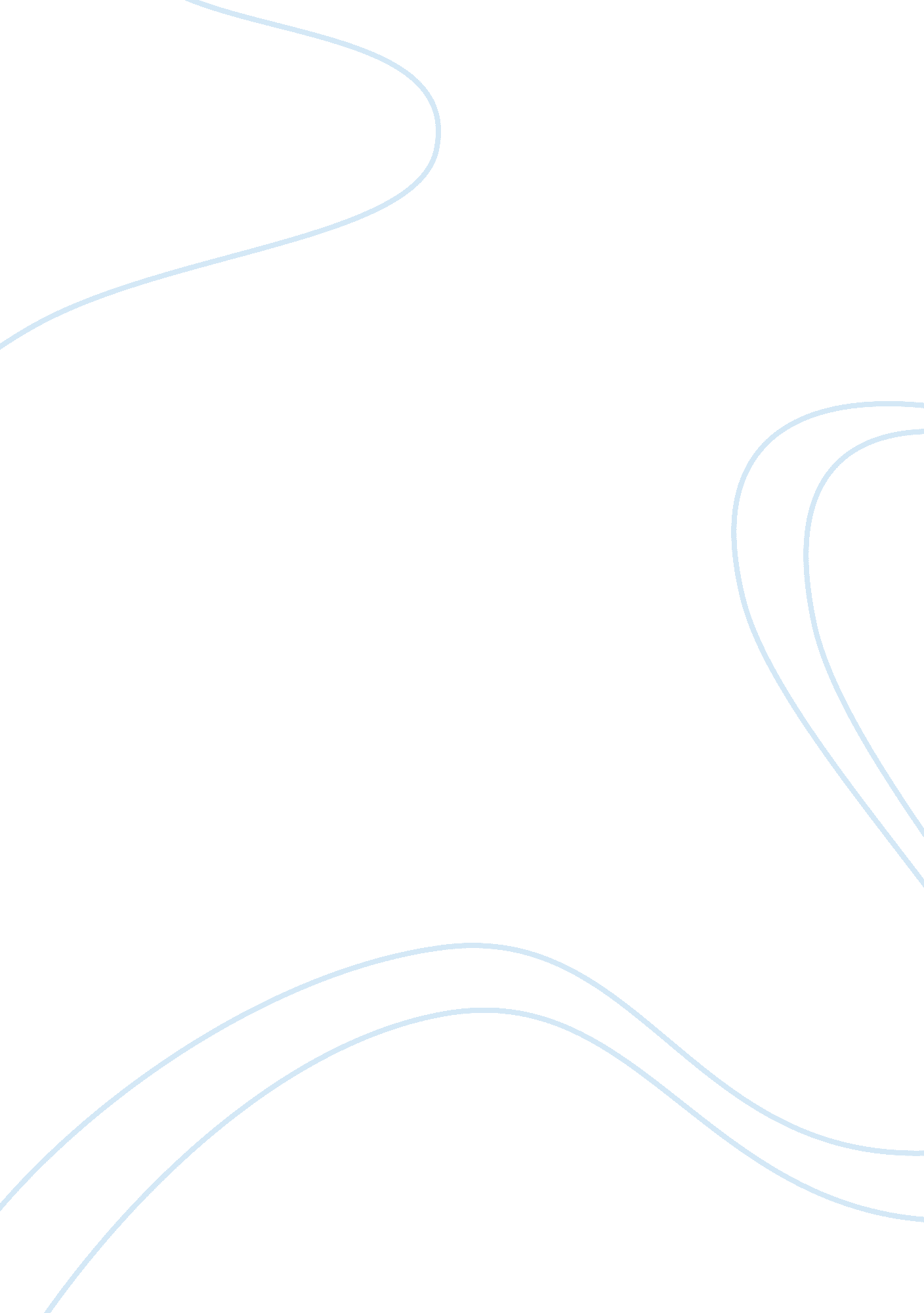 The are medically supervised (mcmahan 73). this abstract: understood by many scho...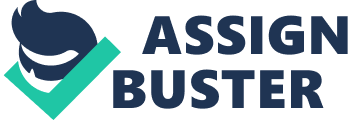 The whole topic of abortion is a very complex issue that has continued to attract a lot of attention in today’s modern society. This can be explained from both perspectives where there are certain people who are opposed to abortion while there are others who are pro-abortion. As a matter of fact, different societies have their own approach to the whole issue of abortion (McMahan 12). This is because abortion relates to life and that is why different stakeholders have been dragged in this issue. In this case, we are supposed to evaluate and look at abortion critically for long term sustainability in our society. This paper will therefore try to analyze the whole aspect of pro-abortion. In this case, there are people who are pro-abortion and they should be understood because they are right in their own making and understanding. As a matter of fact, abortion is prolife in a broad way and people should not demonize others because they are pro-abortion (Singer 32). Abortion revolves around reproduction and this is a personal issue that should not be interfered with by anybody. We all agree that women have a choice as per to when they should have children and this means that we are supposed to respect this fact. This view is attractive because it supports the right of each mother and doctor to individually choose when in the continuum the fetus becomes a person(Gilbert, Med-2). This view though did not prove the point of when life really starts. When the sperm and egg form together, they make a diploid zygote. The zygote owns the an undetectable genotype, that of a human. Therefore the zygote is biological human life(Gilbert, Med-2). Therefore proving that an abortion is murder, it is manslaughter, because you are taking away the life of another human. There are also people out there who are pro-choice, or in other words, in between sides. These people see good reasons for having and not having an abortion. They think that having an abortion in order to reduce the number of children in a society, or in a household is good. I do not believe this is true. If you found out that you are pregnant, and you dont want the child, is it all right to think to yourself its all right, Ill just have an abortion, no big deal.? Guess again, it is a big deal whether or not to get rid of another life, just because you do not want to take care of it. Thats why adoption agencies do what they do. They offer babies to homes where they are very much wanted, to adults who will care, and treat the child the way it should be treated. This is a statement that I truly disagree with. I stick with the legal definition which is that you become a person when you are born alive(Perkley, 2). I truly disagree with this statement for a couple of reasons. One being, that at ten weeks pregnant, you can hear a babies heart beat. Secondly, at sixteen weeks, during an ultrasound test, you can see the formation of the baby, including its hands, feet, face and can even find out the sex of the baby if you wish. These events occur during a period that it is legal to have an abortion. Abortion may take place until the 20th week yet at this time a woman may feel the baby move. Something that has a heartbeat, hands, feet, a sex and can move can be killed because it supposedly is not alive. So to say your not human until birth is just plain wrong. Your human from the first day that sperm meets egg. Those people of religious belief, say that an abortion is immoral, or morally wrong. Well, I believe that these people are right. The reason is, that when you have an abortion, you are taking away one of Gods greatest creations, humans. For those who believe that sex is a sin and pregnancy as Gods punishment for it, are wrong. If God never meant for human life, or reproduction of the species, then he would never have 